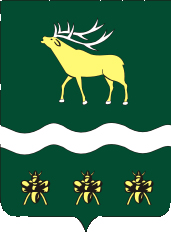 АДМИНИСТРАЦИЯЯКОВЛЕВСКОГО МУНИЦИПАЛЬНОГО РАЙОНА ПРИМОРСКОГО КРАЯ ПОСТАНОВЛЕНИЕ О внесении изменений в постановление от 30.09.2015 г.№ 342-НПА  «Об утверждении Положения об оплате труда работников Муниципального бюджетного учреждения «Межпоселенческий районный Дом культуры»Яковлевского муниципального района»В целях реализации указов Президента Российской Федерации от 07 мая 2012 года № 597 «О мероприятиях по реализации государственной социальной политики», от 01 июня 2012 года № 761 «О национальной стратегии действий в интересах детей на 2012-2017 годы», в соответствии с решением Думы Яковлевского муниципального района от 26 декабря 2019 года №  196-НПА «О бюджете Яковлевского муниципального района на 2020  год и плановый период 2021 и 2022 годов», на основании Постановления Администрации Яковлевского муниципального района от 27.12.2019 года №567 «Об увеличении (индексации) оплаты труда работников муниципальных учреждений Яковлевского муниципального района», на основании Устава Яковлевского муниципального района, Администрация Яковлевского муниципального районаПОСТАНОВЛЯЕТ:Внести в Положение об оплате труда работников Муниципального бюджетного учреждения «Межпоселенческий районный Дом культуры» Яковлевского муниципального района, утвержденное постановлением Администрации Яковлевского муниципального района  от 30.09.2015 года   № 342-НПА «Об утверждении  Положения об оплате труда работников Муниципального бюджетного учреждения «Межпоселенческий районный Дом культуры» Яковлевского муниципального района» (далее - Положение), изменения, изложив Приложение №1 к Положению в редакции Приложения к настоящему постановлению.2. Опубликовать настоящее постановление в районной газете «Сельский труженик» и разместить на официальном сайте Администрации Яковлевского муниципального района в сети Интернет.3.  Контроль за исполнением настоящего постановления оставляю за собой.4. Настоящее постановление вступает в силу со дня его официального опубликования и распространяется на правоотношения, возникшие с 01 января 2020 года.Глава района - глава АдминистрацииЯковлевского муниципального района 			              Н. В. ВязовикПриложение                                                                                                   к постановлению Администрации Яковлевского муниципального района от  30.12.2019  № 581-НПА ОКЛАДЫПО ПРОФЕССИОНАЛЬНЫМ КВАЛИФИКАЦИОННЫМ ГРУППАМ ДОЛЖНОСТЕЙ РАБОТНИКОВ МУНИЦИПАЛЬНОГО БЮДЖЕТНОГО УЧРЕЖДЕНИЯ «МЕЖПОСЕЛЕНЧЕСКИЙ РАЙОННЫЙ ДОМ КУЛЬТУРЫ» ЯКОВЛЕВСКОГО МУНИЦИПАЛЬНОГО РАЙОНАОКЛАДЫПО ПРОФЕССИОНАЛЬНЫМ КВАЛИФИКАЦИОННЫМ ГРУППАМ ОБЩЕОТРАСЛЕВЫХ ПРОФЕССИЙ  РАБОТНИКОВ МУНИЦИПАЛЬНОГО БЮДЖЕТНОГО УЧРЕЖДЕНИЯ «МЕЖПОСЕЛЕНЧЕСКИЙ РАЙОННЫЙ ДОМ КУЛЬТУРЫ»  ЯКОВЛЕВСКОГО МУНИЦИПАЛЬНОГО РАЙОНАот30.12.2019с. Яковлевка№581-НПАПрофессиональные квалификационные группы должностей (ПКГ), утвержденные приказом «Министерства здравоохранения и социального развития Российской Федерации от 31.08.2007 № 570 «Об утверждении профессиональных квалификационных групп должностей работников культуры, искусства и кинематографии» Профессиональные квалификационные группы должностей (ПКГ), утвержденные приказом «Министерства здравоохранения и социального развития Российской Федерации от 31.08.2007 № 570 «Об утверждении профессиональных квалификационных групп должностей работников культуры, искусства и кинематографии» Профессиональные квалификационные группы должностей (ПКГ), утвержденные приказом «Министерства здравоохранения и социального развития Российской Федерации от 31.08.2007 № 570 «Об утверждении профессиональных квалификационных групп должностей работников культуры, искусства и кинематографии» Профессиональные квалификационные группы и квалификационные уровниДолжности, отнесенные к квалификационным уровнямОклады <*>(рублей)Должности работников культуры, искусства и кинематографии среднего звенаХудожник – декоратор 4 659Должности работников культуры, искусства и кинематографии среднего звенаЗаведующий костюмерной5 000Должности работников культуры, искусства и кинематографии среднего звенаКульторганизатор 5 000Должности работников культуры, искусства и кинематографии ведущего звенаЗвукорежиссер 5 439Должности работников культуры, искусства и кинематографии ведущего звенаКонцертмейстер 5 950Должности работников культуры, искусства и кинематографии ведущего звенаХореограф 5 977Должности работников культуры, искусства и кинематографии ведущего звенаЗаведующий отделом по работе с детьми5 982Должности работников культуры, искусства и кинематографии ведущего звенаХормейстер коллектива художественной самодеятельности6 327Должности работников культуры, искусства и кинематографии ведущего звенаРежиссер 6 410Должности работников культуры, искусства и кинематографии ведущего звенаМетодист 6 455Должности работников культуры, искусства и кинематографии ведущего звенаХореограф коллектива художественной самодеятельности7 384Должности руководящего состава учреждений культуры, искусства и кинематографии ведущего звенаХудожественный руководитель9 030Должности руководящего состава учреждений культуры, искусства и кинематографии ведущего звенаДиректор 10 096Профессиональные квалификационные группы и квалификационные уровниДолжности, отнесенные к квалификационным уровнямМинимальные оклады <*> (рублей)Профессиональная квалификационная группа «Общеотраслевые профессии первого уровня»Профессиональная квалификационная группа «Общеотраслевые профессии первого уровня»1 квалификационный уровень Профессии рабочих, отнесенные к первому квалификационному уровню3 0092 квалификационный уровеньПрофессии рабочих, отнесенные к первому квалификационному уровню, при выполнении работ по профессии с производным наименованием "старший" (старший по смене)3 531Профессиональная квалификационная группа «Общеотраслевые профессии рабочих второго уровня»Профессиональная квалификационная группа «Общеотраслевые профессии рабочих второго уровня»1 квалификационный уровеньНаименования профессий рабочих, по которым предусмотрено присвоение 4 и 5 квалификационных разрядов в соответствии с Единым тарифно-квалификационным справочником работ и профессий рабочих 5 2862 квалификационный уровеньНаименования профессий рабочих, по которым предусмотрено присвоение 6 и 7 квалификационных разрядов в соответствии с Единым тарифно-квалификационным справочником работ и профессий рабочих61643 квалификационный уровеньНаименования профессий рабочих, по которым предусмотрено присвоение 8 квалификационного разряда в соответствии с Единым тарифно-квалификационным справочником работ и профессий рабочих6 7714 квалификационный уровеньВодительНаименования профессий рабочих, предусмотренных 1-3 квалификационными уровнями настоящей профессиональной квалификационной группы, выполняющих важные (особо важные) и ответственные (особо ответственные работы)7 390